Publicado en Gijón el 25/04/2018 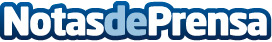 El Hospital Veterinario Nacho Menes expone las soluciones a los problemas dentales en conejos y roedoresMantener una buena salud bucodental en los roedores y conejos es fundamental para garantizar la calidad de vida de estas pequeñas mascotas. Por tanto, para evitar que se produzcan posibles enfermedades, malformaciones u oclusiones en su dentadura es importante seguir una serie de pautas básicas. En el caso de que ya hayan aparecido es importante acudir al veterinario cuánto antes para obtener un diagnóstico precisoDatos de contacto:Hospital Veterinario Nacho MenesNota de prensa publicada en: https://www.notasdeprensa.es/el-hospital-veterinario-nacho-menes-expone-las_1 Categorias: Asturias Veterinaria Mascotas Odontología http://www.notasdeprensa.es